Урок математики в 5-м классе по теме "Десятичная запись дробных чисел"Учитель математики Григорьева Елена ФёдоровнаТип урока: изучение нового материала.Цели и задачи:Образовательные: изучить и закрепить  понятие "десятичная дробь", алгоритм записи десятичных дробей.научить читать, записывать десятичные дроби, заменять обыкновенную дробь десятичной.Развивающие:развивать у учеников математическую речь, способствовать развитию логического мышления, умению оценивать свою работу; развивать навыки самостоятельной работы при выполнении различных заданий на уроке.Воспитательные:воспитывать интерес к математике, дисциплинированность, толерантность, ответственное отношение к учебному труду,  ответственность не только за собственные знания, но и за успехи своих одноклассников.Ход урока1. Организационный момент. Включение в деловой ритм. Настрой на урок.2. Устная работа (фронтальная работа с классом).Ребята, сегодня на уроке вы должны открыть новое знание, вас ждут необычные задания, но, как вам известно, каждое новое знание связано с тем, что мы уже изучили.А что вы уже знаете о дробях? (ученики высказывают свои предположения)Обратите внимание на доску. Предлагаю устно решить 5 заданий:Для украшения актового зала к празднику купили 100 шаров. Среди них  красных. Какую часть составляют красные шары? ()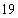 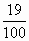 В магазин привезли 600 кг картофеля. До обеда продали  всего количества. Сколько картофеля продали до обеда? (180 кг)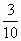 Коля прочитал  книги, что составляет 15 страниц. Сколько страниц в книге? (150 стр.)
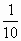 Выделите из неправильной дроби 37/10 целую часть. (3 7/10)  Представьте смешанное число в виде неправильной дроби  5 3/4= 23/43. Сообщение темы урока.Переходим к изучению нового материала.С древних времен людям приходилось не только считать предметы, но и измерять длину, время, массу, вести расчет за купленные ими товары. Не всегда результат измерения или стоимость товара удавалось выразить натуральным числом. Приходилось учитывать и части. Так появились дроби: они были известны ещё древнем Египте примерно 3000 лет тому назад.  Дроби записывали в виде палочек – это были целая часть, а палочки в два раза меньше – означали дробные части. У людей возникла необходимость ввести числа более удобные для расчета и вычислений.Что же это за числа? Знакомство с этими числами и будет темой нашего урока.Запишите в тетради число  и оставьте место для написания темы урока.А как вы думаете, можно ли по-другому записывать дробные числа? (Десятичными дробями)  (Дети высказывают свои предположения).На доске записаны дроби:,,,,,,,,,,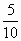 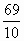 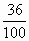 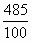 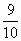 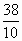 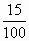 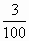 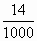 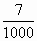 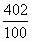 - Прочитайте дроби.
- Что интересного заметили? (У всех дробей в знаменателе единица и нули)
- На какие две группы их можно разделить? (Правильные и неправильные)- В XVI веке (1585 г.) нидерландский математик Симон Стевин придумал для дробей  более короткую и удобную запись, например:;      ;      ;      (Возникает проблема)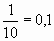 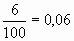 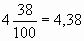 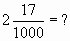 - Сегодня на уроке мы будем учиться записывать дробные числа по-новому. Запишите тему урока “Десятичная запись дробных чисел”.4. Работа по новой теме.- Как записать дробные числа по-другому?Числа со знаменателями  10, 100, 1000,10 000 и т.д. условились записывать без знаменателя. Сначала пишут целую часть, а потом числитель дробной части. Целую часть отделяют от дробной части запятой. Например, ; ; .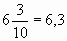 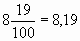 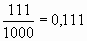 На ваших партах находятся таблицы с заданием. Давайте внимательно изучим эту таблицу (внимательно разбираем с учениками первые 4 задания). В последнем задании на месте десятичной дроби стоит вопросительный знак, и я предлагаю вам объединиться в пары и подумать над этим вопросом.Какую закономерность вы заметили? (количество нулей совпадает с количеством цифр после запятой)Как же вы запишите последнее десятичное число? (выберите верный вариант)                           А. 0,037 
                                           Б. 0,0037 
                                           В. 0,37            Проверка: правильный ответ подчеркиваю.  Учащиеся выставляют себе оценки в тетради на полях карандашом.Итак, проблема была, как записать обыкновенные дроби, смешанные числа – по-новому. Давайте рассмотрим алгоритм записи десятичных дробей:Записать целую часть (она может быть равна нулю).Поставить запятую, отделяющую целую часть от дробной.После запятой поставим столько точек, сколько нулей в знаменателе дробной части.С последней точки записываем числитель, начиная с последнего знакаВ пустые места записываем нули. Так как эти числа равны, то десятичную дробь читают аналогично.5. Закрепление изученного материала.1. Работа в тетради  №1144 (самостоятельно парами).Проверка (На обратной стороне доски выписаны ответы)Учащиеся выставляют себе оценки в тетради на полях карандашом.2. Упражнение по учебнику, направленное на формирование умения читать десятичные дроби,  №1145.Ученикам предлагается самим выставить себе оценку за весь урок по следующим критериям:6. Подведение итогов урока.Наш урок заканчивается.  Чему вы сегодня научились? (Мы с вами сегодня разобрали,  как читать, записывать десятичные дроби). А наш урок достиг целей? Это мы сейчас проверим.Какую обыкновенную дробь можно заменить десятичной?Как называют число, записанное перед запятой?Как называют число, записанное после запятой?Как определить, сколько знаков должно быть после запятой?7. Домашнее задание.п. 30, с. 180, №1166(а), 1167.Дробное числоКоличество нулей в знаменателеДесятичная дробьКоличество цифр после запятой1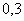 1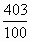 2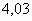 2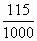 3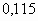 3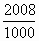 3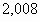 3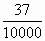 4?4Оценка за устный счетОценка за работу в паре над таблицейОценка за № 1144Оценка за № 1145Итоговая оценка за работу на уроке